СОВЕТ ДЕПУТАТОВ МАЙСКОГО СЕЛЬСКОГО ПОСЕЛЕНИЯ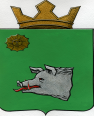 КРАСНОКАМСКОГО МУНИЦИПАЛЬНОГО РАЙОНАПЕРМСКОГО КРАЯРЕШЕНИЕ12.08.2015                                                                                                 № 36О внесении изменений в Решение Совета депутатов Майского сельского поселения от 23.11.2011 №50 «Об установлении земельного налога на территории Майского сельского поселения» В соответствии с Федеральным законом от 06.10.2003 № 131-ФЗ «Об общих принципах организации местного самоуправления в Российской Федерации»,  статьей 397 «Налоговым кодексом Российской Федерации (часть вторая)» от 05.08.2000 № 117-ФЗ (ред. от 29.06.2015)Совет депутатов РЕШАЕТ:Внести в  Решение Совета депутатов Майского сельского поселения от 23.11.2011 №50 «Об установлении земельного налога на территории Майского сельского поселения» (в ред. 19.03.2014), следующие изменения:Пункт 3 «Порядок и сроки уплаты налога» изложить в следующей редакции:Налогоплательщики – физические лица, уплачивают земельный налог в срок не позднее 1 октября года, следующего за истекшим налоговым периодом.Пункт 4 изложить в следующей редакции:Налогоплательщики – организации в течение налогового периода уплачивают авансовые платежи 30 апреля, 31 июля, 31 октября.В п.п. 2.1 части 2 внести подпункт следующего содержания:- ограниченных в обороте в соответствии с законодательством Российской Федерации, предоставленных для обеспечения обороны, безопасности и таможенных нужд.Решение подлежит опубликованию (обнародованию) в специальном выпуске «Официальные материалы органов местного самоуправления Краснокамского муниципального района» газеты  «Краснокамская звезда».Контроль за исполнением решения возложить на комиссию по экономике,  бюджету и налогам Совета депутатов Майского сельского поселения (Р.С. Кунафин).Глава сельского поселения- глава администрации Майскогосельского поселения                                                                    С.Г.КунафинаПредседатель Совета депутатовМайского сельского поселения                                                  А.Ф.Ермаков